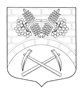 АДМИНИСТРАЦИЯ МУНИЦИПАЛЬНОГО ОБРАЗОВАНИЯПУТИЛОВСКОЕ СЕЛЬСКОЕ ПОСЕЛЕНИЕ КИРОВСКОГО МУНИЦИПАЛЬНОГО РАЙОНА ЛЕНИНГРАДСКОЙ ОБЛАСТИП О С Т А Н О В Л Е Н И Е   от 19 июля 2017 года  № 161О внесении изменений в муниципальную программу "Комплексного развития систем коммунальной инфраструктуры МО Путиловское сельское поселение на 2014-2020 годы»Внести в постановление   администрации МО Путиловское сельское поселение от 30.06.2014г. № 103 «Об утверждении муниципальной программы «Программа комплексного развития систем коммунальной инфраструктуры МО Путиловское сельское поселение на 2014-2020 годы» следующие изменения:1. в Паспорте программы:- в графе «Объемы и источники финансирования»:  а) цифры «7232,09» заменить цифрами «7269,36»;   б) цифры «68220,578» заменить цифрами «68556,02»;  в) цифры «75452,668» заменить цифрами «75825,38».-  в разделе 8 «Ресурсное обеспечение Программы» в таблице «Объем финансирования Программы по годам»:    2017 год: а) цифры «2072,53» заменить цифрами «2109,9»;  б) цифры «21630,0» заменить цифрами «21965,442»; в) цифры «23702,53» заменить цифрами «24075,342».Перечень объектов, включенных в Программу комплексного развития систем коммунальной инфраструктуры МО Путиловское сельское поселение на 2014 – 2020 годы изложить в новой редакции.     2. Настоящее постановление подлежит опубликованию  на Интернет-сайте МО Путиловское сельское поселение.         3. Контроль за исполнением оставляю за собой.  Глава администрации                                                              В.И.ЕгорихинРазослано: дело, СЭФиО,оф.сайт,прокуратура,ком.финансовПРИЛОЖЕНИЕ № 1к Программе комплексного развитиясистем коммунальной инфраструктурыМО Путиловское сельское поселение на 2014-2020 годыПеречень объектов, включенных в Программу комплексного развития систем коммунальной инфраструктуры МО Путиловское сельское поселениена 2014 – 2020 годыОбъем финансирования Программы по годам:№ п/пНаименование объектаСрок реализацииСумматыс. руб.Источник финансированияПримечание1.Капитальный ремонт участка ТС от жилых домов №9и №10 до жилого дома №15 по ул. Братьев Пожарских , с Путилово2014 г.4158,628Местный бюджет  и областной бюджет2.Капитальный ремонт участка ТС от угольной котельной до жилых домов №1-№3 , дер. Валовщина2014 г.1025,168Местный бюджет  и областной бюджет3.Капитальный ремонт участка ТС в районе жилых домов №16 и №17 и от дома №2 до ТП№ 3707 по ул. Братьев Пожарских , с Путилово2014 г.2121,368Местный бюджет  и областной бюджет4.Капитальный ремонт участка водопровода ХВС, ремонт скважины №3 с Путилово2014г.2402,368Местный бюджет  и областной бюджет5.Замена участков ТС от    ТК-4 до жилых домов № 24 и 21 по ул. Бр.Пожарских с. ПутиловоЗамена участков ТС  от ТК-2 до ТК-3 и от ТК-2 до жилых домов №2 и № 22, 23 по ул. Бр.Пожарских с. Путилово,2015г.934,8226738,512Местный бюджет  и областной бюджет6.Капитальный ремонт водопровода ХВС  ул Учительская –ул Братьев Пожарских д 22015г.2103,0Местный бюджет  и областной бюджет7.Ремонт теплотрассы от котельной до ТК-2, с.Путилово2016г.609,35340,576Местный бюджет  иОбластной бюджет8.Замена аккумуляторного бака на котельной2016г.613,8246464,602Местный бюджет иОбластной бюджет9.Аварийный ремонт канализации с.Путилово2016г.100,0Местный бюджет  10.Ремонт водонапорной башни д.Валовщина2016г.156,8551411,686Местный бюджет иОбластной бюджет11.Ремонт насосной станции и скважины д.Валовщина2016г.172,3711551,333Местный бюджет  иОбластной бюджет12.Ремонт участка водопроводных сетей по ул.Радионовых д.Валовщина2016г.35,41318,681Местный бюджет иОбластной бюджет13.Приобретение автономных источников электроснабжения (дизель-генераторов) для газовой котельной с.Путилово и ВОС2017г.70,01330,0Местный бюджет  иОбластной бюджет14.Реконструкция канализационных очистных сооружений с.Путилово2017г.1052,6320000,0Местный бюджет  и областной бюджет15.Устройство места врезки тепловых сетей к д.2 по ул.Дорофеева с.Путилово, в том числе проверка смет и технический контроль2017г.139,1Местный бюджет  16.Строительство внеплощадочных канализационных сетей к д.2 по ул.Дорофеева с.Путилово, в том числе проверка смет и технический контроль2017г.82,1Местный бюджет  17.Строительство внеплощадочных водопроводных сетей к д.2 по ул.Дорофеева с.Путилово, в том числе проверка смет и технический контроль2017г.53,3Местный бюджет  18.Строительство газопровода к д.2 по ул.Дорофеева с.Путилово, в том числе проектные работы, авторский, технический и строительный контроль2017г.204,1Местный бюджет  19.Замена водопроводных сетей к д.10 по ул.Братьев Пожарских с.Путилово, в том числе проверка смет и технический контроль2017г.84,5Местный бюджет  20.Замена участка канализационных сетей от дома 10 по ул.Братьев Пожарских с.Путилово, в том числе проверка смет и технический контроль2017г.86,8Местный бюджет  21.Ремонт 2-х участков выпускной канализации к ж. д. № 9 по ул. Бр. Пожарских, с. Путилово, Кировского р-на, Лен. обл.2017г.6,32456,919Местный бюджет  и областной бюджет22.Ремонт участка выпускной канализации к  ж. д. № 10 по ул. Бр. Пожарских, с. Путилово Кировского р-на Лен. обл.2017г.3,71333,419Местный бюджет  и областной бюджет23.Ремонт участка выпускной канализации к  ж. д. № 16 по ул. Бр. Пожарских, с. Путилово Кировского р-на Лен. обл.2017г.3,71333,419Местный бюджет  и областной бюджет24.Ремонт участка выпускной канализации к  ж. д. № 17 по ул. Бр. Пожарских, с. Путилово Кировского р-на Лен. обл.2017г.3,71333,419Местный бюджет  и областной бюджет25.Ремонт участка выпускной канализации к  ж. д. № 21 по ул. Бр. Пожарских, с. Путилово Кировского р-на Лен. обл.2017г.3,45131,06Местный бюджет  и областной бюджет26.Ремонт 4-х участков выпускной канализации к ж. д. № 23 по ул. Бр. Пожарских, с. Путилово Кировского р-на Лен. обл.2017г.12,643113,787Местный бюджет  и областной бюджет27.Ремонт участка выпускной канализации к  ж. д. № 24 по ул. Бр. Пожарских, с. Путилово Кировского р-на Лен. обл.2017г.3,71333,419Местный бюджет  и областной бюджет28.Замена морально устаревших горелок, автоматики  безопасности и регулирования на комбинированные горелки GIB ITAL Unigas (газ-дизель) Проведение наладочных работ2018г.5252,0Местный бюджет  и областной бюджет29.Строительство водопроводных сетей д Валовщина2019г.2000,00Местный бюджет  и областной бюджет30.Строительство канализационных сетей ул Игнашкиных-газовая котельная2020г.8000,00Местный бюджет  и областной бюджетИсточник финансированиявсего2014 тыс.руб.2015 тыс.руб.2016тыс.руб.2017 тыс.руб.2018 тыс.руб.2019 тыс.руб.2020 тыс.руб.Бюджет МО Путиловское сельское поселение7269,36968,4978,21687,762109,9525,2200,0800,0Бюджет Ленинградской области68556,028739,29037,715086,87821965,4424726,81800,07200,0Другие источникиВсего:75825,389707,610015,916774,63824075,3425252,02000,08000,0